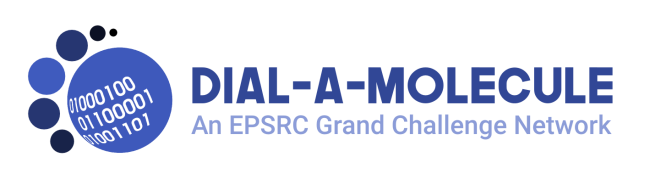 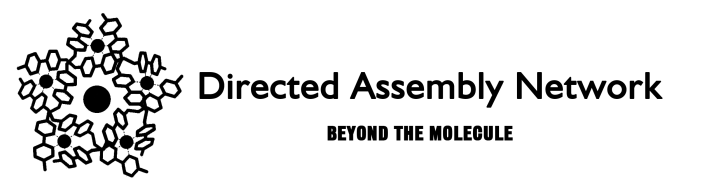 4th Joint Dial-a-Molecule and Directed Assembly Networks’ ECR EventSupporting Synthesis and Self-AssemblyOutline agendaDay 1 - 4th July 2019Note that the second part of the Dial-a-Molecule Annual Meeting 2019 will be taking place on the morning of the 4th July. Delegates at the ECR event are welcome to attend. Directed Assembly focussed participants may be particularly interested to see Prof. Anita Maguire – see the Dial-a-Molecule Annual Meeting webpage for further information.13:00-14:00 	Lunch, Exhibition and RegistrationSession 1: 14.00–15.3014.00–14.10.	Welcome, housekeeping etc.14.10–15.30.	ECR flash talks.15.30–16.00 Coffee and exhibitionSession 2: 16.00–17.30
Plenary talks16.00–16.45.	Adam Nelson University of Leeds16.45–17.30.	Sarah Staniland University of Sheffield17.30 close, check in to accommodation, 19:00 Event dinner, National Railway Museum
Drinks reception sponsored by Astra ZenecaDay 2 – 5th July 2019Session 3: 9.30–11.00Building collaboration sessionSession 4: 11.00–12.30 Diversity in Science session. 11:00-11:20 Anna Slater University of Liverpool11:20-11:40 Dave Smith University of York11:40-12:00 Alyssa Avestro University of York12:00-12:30 Panel Discussion/Q&A12.30–13.30 Lunch and ExhibitionSession 5: 13.30–15.00 Academia-Industry partnerships session. 13:30-13:50 Allan Watson University of St. Andrew’s13:50-14:10 Rob Davidson; Dr Reddys, 14:10-14:30 Mei Lee, GSK 14:30-15:00 Panel Discussion/Q&A15:00-15:15 Closing remarks15.15 Close of meeting